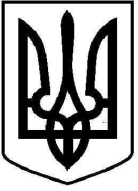 УКРАЇНАЧОРТКІВСЬКА МІСЬКА РАДА СОРОКОВА СЕСІЯ СЬОМОГО СКЛИКАННЯРІШЕННЯвід 21 червня 2018 року	№ 1125м. ЧортківПро відмову в продовженні терміну дії договору оренди земельної ділянкипо вул. Тараса Шевченка в м. Чорткові від 10.02.2006 р., орендарем якої єСПД ФО Очкіна Марія ОлексіївнаВідповідно до ст. 12, 83, 122, 124 Земельного кодексу України, Закону України «Про оренду землі», керуючись п. 34 ч.1 ст. 26 Закону України «Про місцеве самоврядування в Україні», міська радаВИРІШИЛА:Відмовити в продовженні дії договору оренди земельної ділянки, кадастровий  номер  6125510100:01:002:0082,   по   вул.   Тараса   Шевченка   в м. Чорткові від 10.02.2006 р. (зареєстрований в Чортківському районному відділі Тернопільської регіональної філії центру ДЗК від 27 березня 2006 року за № 040665400015), орендарем якої є СПД ФО Очкіна Марія Олексіївна.Зобов’язати Очкіну Марію Олексіївну в місячний термін укласти угоду про відшкодування збитків від неотриманих коштів Чортківської міською радою за фактичне землекористування суб’єктом підприємницької діяльності, фізичною особою.Копію рішення направити Очкіній М.О.Контроль за виконанням рішення покласти на постійну комісію з питань містобудування, земельних відносин, екології та сталого розвитку міської ради.Міський голова	Володимир ШМАТЬКО